A4D dinsdag 17 mei 2022  S.C. Rouveen
Routebeschrijving 10 KM -LA Korte Kerkweg en ter hoogte van parkeerplaats de weg oversteken naar éénrichtingsweg         gaat later over in voetpad-RA Op T-splitsing rechtsaf naar Seringenhof (tussen woningen nr. 2 en 17 door), in bocht links van de        weg over voetpad lopen-RA Goudenregenstraat oversteken en rechtsaf -RA Oude Rijksweg oversteken en rechts over voetpad-RD Bij weg van linksaf Kruumteweg rechtdoor.-LA Munnikeweg linksaf, klinkerweg  en op splitsing LA zandweg en deze uitlopen tot Scholenweg.-RD Scholenweg schuin oversteken naar zandweg Meenteweg.-RAH/LAH einde zandweg rechts aanhouden en linksaf naar schouwpad A-28.-LA Einde schouwpad linksaf Klein Conrad (klinkerweg)-RA Op kruising met Kruumteweg rechtsaf via klinkerweg en schouwpad naar Schoolwijksweg.-RD Op kruising met de Gorterlaan rechtdoor.-LA op kruising met zandweg linksaf, blauwe pijl volgen.-RD Op kruising met Klein Conrad rechtsdoor langs slagboom zandweg.-RA Op T-splitsing RA Bisschopsweg-RD Op T-splitsing zandweg RD Bisschopsweg blijven volgen.-LA Voor de Oude Rijksweg linksaf en links van de weg over voetpad.     -RA Oude Rijksweg oversteken naar Scholenland -RD Op T-splitsing met de Meidoornlaan rechtdoor voetpad langs begraafplaats.-RD Op T-splitsing met de Rozenlaan rechtdoor over voetpad langs Scholenland.-LA Op T-splitsing met de Elzenlaan/Wilgenlaan linksaf en na 50 meter rechtsaf Wilgenlaan.-RD Op T-splitsing met de Lijsterbeslaan rechtdoor-RD Op kruising met Beukenlaan schuin de weg oversteken en Wilgenlaan blijven volgen-RA Na nr. 38 en/of 51 rechtsaf  voetgangersbrug over en op Scholenland linksaf voetpad op.-LA Op kruising met Schipgravenweg linksaf.-LA 1e dam over en in bocht rechtdoor Moerbeilaan-RA Op T-splitsing rechtsaf Iepenlaan met de bocht mee.-RA 1e weg rechtsaf Beukenlaan en iets op T-splitsing met Magnolialaan en Beukenlaan rechtdoor.-RA Op kruising met de Mispellaan rechtsaf  -LA Schipgravenweg linksaf.-LA Bij ingang naar volkspark linksaf naar rustRust nabij speeltoestellen, afstand ongeveer 8.9 km.-RD Na rust rechtdoor Beukenlaan, Mispellaan en Plantaanlaan oversteken voetpad blijven volgen.-LAH Nabij speelplaatsje links aanhouden wandelpad tussen huizen door naar Iepenlaan-RA Voor Iepenlaan rechtsaf over voetpad en op T-splitsing rechtdoor Iepenlaan blijven volgen. -RA/LA Voor Populierenlaan rechtsaf en iets verderop linksaf Esdoornlaan-RD Op kruising met de Hazelaarlaan rechtdoor.-LA Op kruising met de Rozenlaan linksaf-RA Na Rozenlaan nr. 9 rechtsaf wandelpad om de begraafplaats en iets verderop rechts aanhouden.-RA Op T-splitsing met de Meidoornlaan rechtsaf -RA Op T-splitsing met de Esdoornlaan rechtsaf en iets verderop na kerkgebouw linksaf Acacialaan-LA Direct na kerkgebouw “De Bron” linksaf wandelpad langs appartementen en op T-splitsing RA.-LA Beukenlaan oversteken en linksaf over voetpad.-RA Voor korte Kerkweg rechtsaf over parkeer plaats naar finish bij S.C. Rouveen. (Finish op 10.4 km)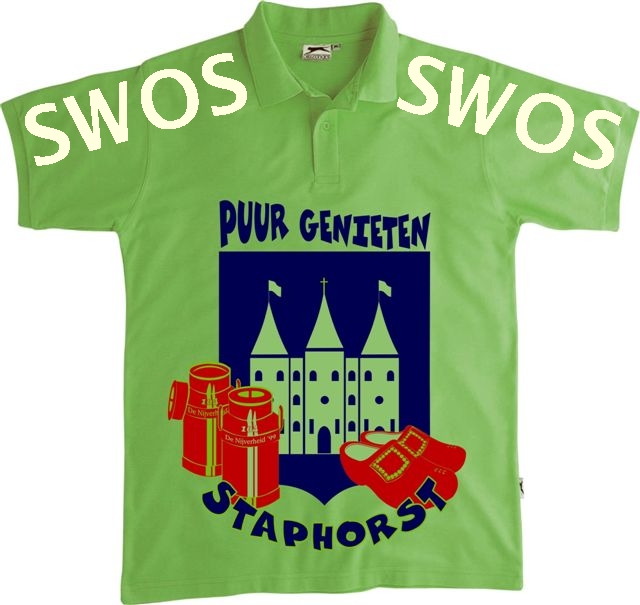 